  Magrets de canard aux épices   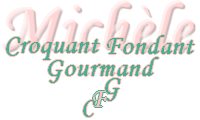 
Pour 6 Croquants-Gourmands 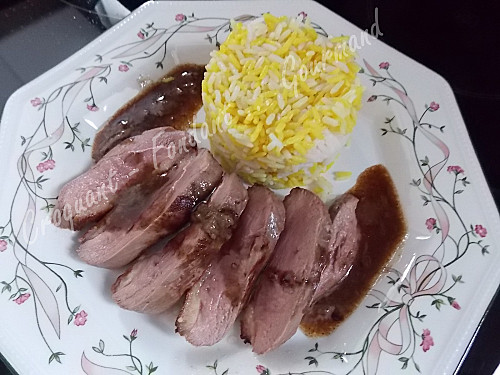 - 3 magrets de canard
Riz bicolore : - 300 g de riz basmati ♦ (150g + 150g) - 400 ml d'eau (2 x 200 ml) - ½ càc de curcuma
- 1 càc de sel fin (2 x ½càc) - 2 càs d'huile à la truffe ♦♦
Sauce : - 1 càs de miel - 1 càs de vinaigre balsamique - 1 càc de 4 épices - 300 ml d'eau
- 3 càc de fond de volaille déshydraté - sel & poivre du moulinLe riz bicolore : Partager le riz en deux. Rincer chaque moitié de riz abondamment sous l'eau froide. Porter à ébullition dans deux casseroles 200 ml d'eau. Ajouter dans l'une 150 g de riz et une demie cuillerée de sel. Ajouter dans l'autre 150 g de riz, une demi-cuillerée de sel et le curcuma. Remuer et dès la reprise de l'ébullition couvrir et baisser le feu au minimum. Laisser cuire pendant 10 minutes puis retirer du feu et laisser reposer pendant 5 minutes sans retirer le couvercle. Mélanger les deux riz, les assaisonner avec l'huile. Les magrets : Retirer l'excédent de graisse. Quadriller la peau sans atteindre la chair. Poser les magrets dans une poêle chaude, côté peau et les laisser griller pendant 7 minutes. Retirer la graisse rendue, retourner les magrets et les laisser cuire pendant 3 minutes côté chair. Déposer les magrets dans un plat chaud, les couvrir et les déposer dans le four à 60°, le temps de préparer la sauce. La sauce : Préparer le fond de volaille en mélangeant l'eau chaude et le fond déshydraté. Vider la graisse contenue dans la poêle si nécessaire. Mettre dans la poêle, le miel, le vinaigre et les épices. Gratter à la cuillère en bois pour détacher les sucs. Ajouter le fond de volaille, porter à ébullition et laisser réduire d'un tiers, jusqu'à ce que la sauce nappe la cuillère. Saler et poivrer. La présentation : Couper les magrets en tranches. Disposer les tranches en rosace sur les assiettes chaudes. Napper d'un cordon de sauce. Disposer une part de riz bicolore. Servir aussitôt. 